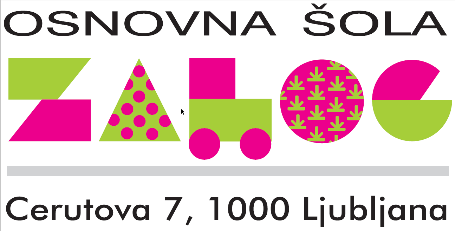 KRITERIJI ZA DODELITEV SREDSTEV IZ ŠOLSKEGA SKLADAKRITERIJIOPREDELITEV KRITERIJA (povprečni mesečni dohodek na družinskega člana)DOHODKOVNI RAZREDDODELJENA SUBVENCIJAVIŠINA OTROŠKEGA DODATKAdo 191,401VIŠINA OTROŠKEGA DODATKA191,41 – 319,012VIŠINA OTROŠKEGA DODATKA319,02 – 382,823VIŠINA OTROŠKEGA DODATKA382,83 – 446,624VIŠINA OTROŠKEGA DODATKA446,63 – 563,605VIŠINA OTROŠKEGA DODATKA563,61 – 680,566VIŠINA OTROŠKEGA DODATKA680,57 – 871,987VIŠINA OTROŠKEGA DODATKA871,99 – 1052,758DRUGE POSEBNOSTI V DRUŽINIBolezen/invalidnostČlani šolskega sklada ocenijo dodaten kriterij in dodelijo višino subvencije.DRUGE POSEBNOSTI V DRUŽINIMaterialna stiskaČlani šolskega sklada ocenijo dodaten kriterij in dodelijo višino subvencije.DRUGE POSEBNOSTI V DRUŽINISmrt v družiniČlani šolskega sklada ocenijo dodaten kriterij in dodelijo višino subvencije.DRUGE POSEBNOSTI V DRUŽINIDrugoČlani šolskega sklada ocenijo dodaten kriterij in dodelijo višino subvencije.